　第２回 直売所チャレンジ・オンラインフォーラム 参加申込書　　全国農産物直売ネットワーク 事務局　行　　chokubai@kouryu.or.jp　／　FAX:03-5256-5211　　　　　　　送信日　２０２1年　　　月　　　　日【参加費のお支払い方法】・お申込み受付後、事務局よりメールにて参加費のご請求を申し上げます。当日アクセスして頂くアドレスは、ご入金確認後の10月20日（水）以降にご案内します。ご請求書(押印なし)はメール添付でお送りしますが、ご請求書(押印あり)の郵送を希望される方は、以下でお知らせ下さい。※ご請求に関する希望など　　・請求書の郵送を希望します　□　※☑印を記載下さい		 ・請求書の宛名で上記組織名以外の記載が必要な方は、下記にその宛名をご記入下さい。　(請求書宛名： 　　　　　　　　　　　　　　　　　　　　　　　　　　　　　　　　　　　　　　　　　　　　　　　　　　　　　　　　　　　　　　)　・全国農産物直売ネットワークへの入会を希望します	※希望する会員区分に☑印を記載下さい□直売所会員：年会費1万5千円　□個人会員：年会費5千円 □法人会員：年会費5万円 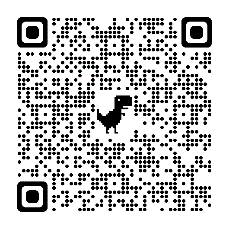 下記のＵＲＬもしくはＱＲコードから「参加申込フォーム」にアクセスできます    https://forms.gle/weQiyqepW3dYFvS86お問い合わせ先　全国農産物直売ネットワーク　(一財)都市農山漁村交流活性化機構　内電話０３－４３３５－１９８４　(9:30～17:45土日祝祭日を除く)) ｍａiｌ:chokubai@kouryu.or.jp直売所名(所　在　地) (　　　　　　　　　　　　       ) 都　道　府　県　 　　(                       ) 市　町　村組　織　名役　職・お名前(ふりがな)役職　                  　　　　　 お名前(                                  )役　職・お名前(ふりがな)役職　　　　　　　　　　　　　　　　　　　　お名前　(                                  )役　職・お名前(ふりがな)役職　　　　　　　　　　　　　　　　　　　　お名前　(                                  )※3名様以上で参加される場合は、　他　　　　名　とご記入下さいご連絡先電話番号ご連絡先FAX番号メールアドレスmail　　　　　　　　　　　　　　　　　　　　　　　＠※当日接続するアドレスをご記入下さい。　このアドレス宛に当日のアクセスに必要なURLをメールでお送りします。複数のアドレスで参加される場合はそれぞれお申込み下さい。★貴店が進める「世代交代に向けた対策」(生産者・お客様・スタッフ等)があれば、その内容をお書き下さい(任意回答)※フォーラムの中でご紹介頂く場合がありますので、ご協力下さい。★貴店が進める「世代交代に向けた対策」(生産者・お客様・スタッフ等)があれば、その内容をお書き下さい(任意回答)※フォーラムの中でご紹介頂く場合がありますので、ご協力下さい。